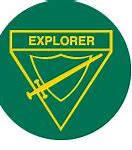 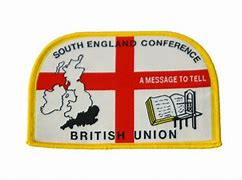 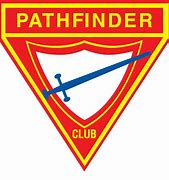 THE STORY OF THE PRODIGAL SONWhere in the Bible is the story of the prodigal son found?............................................What are some synonyms for the word prodigal?a.…..............................................b…............................................c…............................................d…...........................................e…...........................................F…...........................................According to the inheritance law who should receive more of the inheritance money?.........................................................b.   How much for the older son?........................... of the inheritance?c.   How much for the younger son?.......................of the inheritance?How old was the younger son? About.............................. years old.What is the slogan for the prodigal son?.................................................................................True or False, the prodigal son ate the pig's food?   ….........................................7.  Fill in the blanks, the message of the story of the..................................son is a message of …...................................and......................................8.Where in the bible does God invite us to come unto him and lay down allOur cares, worry, mistakes and shame?  ….........................................9.  Who does the father in the story of the prodigal son represent?........................................10.  Do you think the older brother should be upset? Yes or no? Why or why not?….............................................................................................................................….............................................................................................................................….............................................................................................................................….............................................................................................................................…..............................................................................................................................11. According to Matt. 6:12 (JKV) Fill in the blanks. Forgive us our …................. as we forgive those who ….............. against us.12................................................. is a Godly sorrow for sin and a turning away from it.